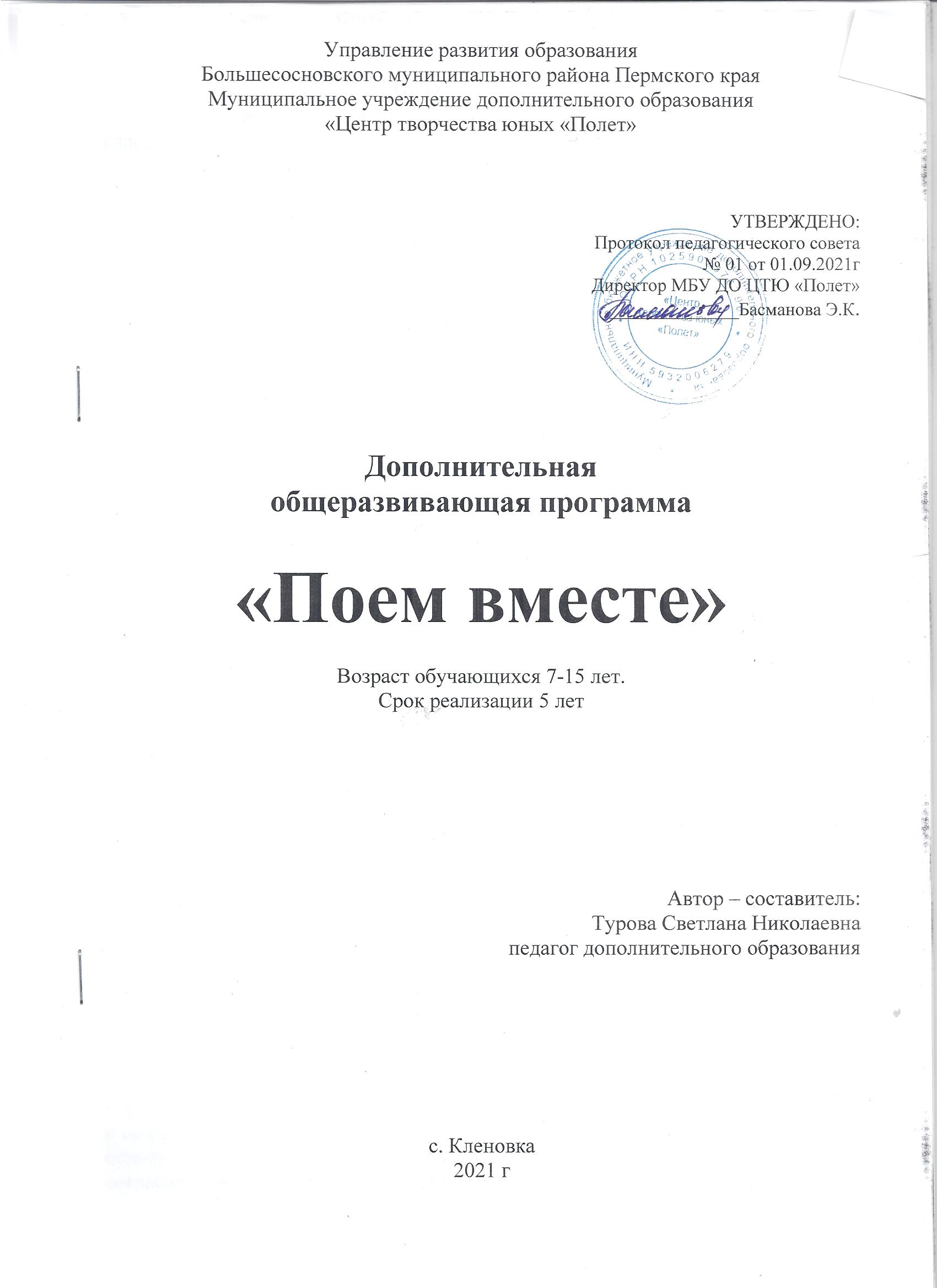 Пояснительная запискаРабочая программа кружка по общекультурному направлению для 1-9 классов «Поем вместе» составлена с учётом требований нового Федерального государственного образовательного стандарта,  на основе программы по эстрадному вокалу  Р.Ж.Кузьгова,  Павлодар. Данная программа  включает в себя отдельные элементы  творческого  опыта педагогов, предлагающих различные методики для обучения эстрадно -вокальному мастерству: Н.Б.Гонтаренко «Сольное пение. Секреты вокального мастерства», С.Риггс «Как стать звездой», и др.Актуальность программы обусловлена потребностью общества в развитии нравственных, эстетических качеств личности человека. Именно средствами музыкальной деятельности  возможно  формирование социально активной творческой личности, способной понимать общечеловеческие ценности, гордиться достижениями отечественной культуры и искусства, способной к творческому труду, сочинительству, фантазированию.Программа отличается от других программ тем, что:- позволяет в условиях общеобразовательной школы через дополнительное образование расширить возможности образовательной области «Вокальное искусство»;- она ориентирована на развитие творческого потенциала и музыкальных способностей школьников разных возрастных групп в вокальной студии за 5 лет обучения соразмерно личной индивидуальности;- включает в занятия упражнения дыхательной гимнастики по методике А.Н. Стрельниковой;- применяются речевые игры и упражнения, которые разработаны по принципу педагогической концепции Карла Орфа (развивают у детей чувство ритма, формируют хорошую дикцию, артикуляцию, помогают ввести их в мир динамических оттенков познакомить с музыкальными формами);- используются игровые задания, что повышает мотивацию детей к занятиям, развивает их познавательную активность;- содержание программы  может быть основой для организации учебно-воспитательного процесса по индивидуальной траектории, развития вокальных умений и навыков как групп обучающихся, так и отдельно взятых учеников;- для учащихся с яркими вокальными способностями предусмотрена профориентационная работа с возможностью продолжения обучения вокальному мастерству в училище искусств и в музыкальном училище на вокальном отделении;- песенный репертуар подобран с учетом традиционных дней, тематических праздников и других мероприятий по совместному плану воспитательной направленности общеобразовательной школы.В отличие от существующих программ,  данная программа предусматривает дифференцированный подход к обучению, учёт индивидуальных психофизиологических особенностей воспитанников. Использование традиционных и современных приёмов обучения позволяет заложить основы для формирования основных компонентов учебной деятельности: умение видеть цель и действовать согласно с ней, умение контролировать и оценивать свои действия. Репертуар для каждого воспитанника подбирается педагогом с учетом возрастных, психологических особенностей ребенка, его вокальных данных. В календарно-тематическом плане отражён конкретный репертуар для каждого обучающегося. Педагог по вокалу должен научить своих обучающихся основам музыке, принимая во внимание возрастные особенности учащихся. Для того чтобы занятия в кружке проходили плодотворно, руководитель должен правильно организовать и направить свою работу.Руководитель должен заботиться о том, чтобы на занятиях было интересно и весело, чтобы дети с удовольствием посещали занятия.Срок реализации программы: 5 лет.Форма обучения – очная ( Закон № 273-ФЗ, гл.2, ст.17, п.2)Форма  проведения  занятий – коллективная, групповая, индивидуальнаяОсобенности организации образовательного процесса – разновозрастные группы (1-4 классы, 5-9 классы) В группу первого и второго года обучения принимаются дети младшего школьного возраста, то есть учащиеся 1 – 4 класса, желающие заниматься в кружке. Набор на третий год обучения рассчитан на учащихся 5 – 9 классов.Обучение проходит в форме коллективных, групповых, индивидуальных. занятий учащимися разного возраста; состав группы – постоянный.Беседа, на которой излагаются теоретические сведения, которые иллюстрируются поэтическими и музыкальными примерами, наглядными пособиями, презентациями, видеоматериалами.Практические занятия, где дети осваивают музыкальную грамоту, разучивают песни композиторов-классиков, современных композиторов.Занятие-постановка, репетиция - отрабатываются концертные номера, развиваются актерские способности детей.Заключительное занятие, завершающее тему – занятие-концерт. Проводится для самих детей, педагогов, гостей.Выездное занятие – посещение выставок, музеев, концертов, праздников, конкурсов, фестивалей.Продолжительность занятия -40- 45 минут,Периодичность и режим занятий – 2 раза в неделю - понедельник, четвергЦель и задачи программыЦель программы: создание условий для развития и реализации творческого потенциала обучающихся в области музыкальной культуры и вокального пения.Основные задачи: - развитие голоса, музыкального слуха и памяти, чувства ритма;- формирование у учащихся практических умений и навыков (чистота интонирования, артикуляция и дыхание, чтение с листа, аккордовое пение);- формирование уровня знаний детей в области музыкальной культуры, развитие их музыкальных представлений и художественного вкуса;- воспитание у детей эстетического вкуса, исполнительской и слушательской культуры, умение работать в коллективе, настойчивость и целеустремлённость в преодолении трудностей учебного процесса, ответственность за творческий результат.Предполагаемые результатыЛичностные результаты:- укрепление культурной, этнической и гражданской идентичности в соответствии с духовными традициями семьи и народа; -  наличие эмоционального отношения к искусству, эстетического взгляда на мир в его целостности, художественном и самобытном разнообразии; -  формирование личностного смысла постижения искусства и расширение ценностной сферы в процессе общения с музыкой; -  приобретение начальных навыков социокультурной адаптации в современном мире и позитивная самооценка своих музыкально-творческих возможностей;-  развитие мотивов музыкально-учебной деятельности и реализация творческого потенциала в процессе коллективного (индивидуального) музицирования; - продуктивное сотрудничество (общение, взаимодействие) со сверстниками при решении различных творческих задач, в том числе музыкальных; -  развитие духовно-нравственных  и этических чувств, эмоциональной отзывчивости, понимание и сопереживание, уважительное отношение к историко-культурным традициям других народов.Метапредметные результаты:- наблюдение за различными явлениями жизни и искусства в учебной и внеурочной деятельности;- ориентированность в культурном многообразии окружающей действительности, участие в жизни группы, класса, школы, города, региона;- овладение способностью к реализации собственных творческих замыслов через понимание целей, выбор способов решения проблем поискового характера;- применение знаково-символических и речевых средств,  для решения коммуникативных и познавательных задач;- готовность к логическим действиям: анализ, сравнение, синтез, обобщение, классификация по стилям и жанрам музыкального искусства; - планирование, контроль и оценка собственных учебных действий, понимание их успешности или причин не успешности, умение корректировать свои действия; - участие в совместной деятельности на основе сотрудничества, поиска компромиссов, распределения функций и ролей; - умение воспринимать окружающий мир во всём его социальном, культурном, природном и художественном разнообразии.Предметные результаты: - развитие художественного вкуса, устойчивый интерес к музыкальному искусству и различным видам музыкально-творческой деятельности;- развитие художественного восприятия, умение оценивать произведения разных видов искусств, размышлять о музыке как способе выражения духовных переживаний человека; - общее понятие о роли музыки в жизни человека и его духовно-нравственном развитии, знание основных закономерностей музыкального искусства;- представление о художественной картине мира на основе освоения отечественных традиций и постижения историко-культурной, этнической, региональной самобытности музыкального искусства разных народов; - использование элементарных умений и навыков при воплощении художественно-образного содержания музыкальных произведений в различных видах музыкальной и учебно-творческой деятельности; - готовность применять полученные знания и приобретённый опыт творческой деятельности при реализации различных проектов для организации содержательного культурного досуга во внеурочной и внешкольной деятельности;- участие в создании театрализованных и музыкально-пластических композиций, исполнение вокально-хоровых произведений, импровизаций.Содержание программы1.Вводное занятие.Знакомство с основными разделами и темами программы, режимом работы коллектива, правилами поведения, правилами личной гигиены вокалиста. Подбор репертуара.2.Знакомство.Беседа о правильной постановке голоса во время пения. Правила пения, распевания, знакомство с упражнениями.3.Пение специальных упражнений для развития слуха и голоса.Введение понятия унисона. Работа над точным звучанием унисона. Формирование вокального звука.4.Формирование правильных навыков дыхания.Общие понятия о дыхании. Роль дыхания в жизни человека. Виды дыхания и дыхание в эстрадном вокале. Упражнения, направленные на выработку певческого дыхания, взаимосвязь звука и дыхания. Твердая и мягкая атака.5.Дикция и артикуляция.Формирование правильного певческого произношения слов. Работа, направленная на активизацию речевого аппарата с использованием речевых и музыкальных скороговорок, упражнения по системе В.В.Емельянова.6.Ансамбль. Унисон.Воспитание навыков пения в ансамбле, работа над интонацией, единообразие манеры звука, ритмическое, темповое, динамическое единство звука. Одновременное начало и окончание песни. Использование а капеллы.7.Музыкально – исполнительская работа.Развитие навыков уверенного пения. Обработка динамических оттенков и штрихов. Работа над снятием форсированного звука в режиме «громко».8.Ритм.Знакомство с простыми ритмами и размерами. Осознание длительностей и пауз. Умение воспроизвести ритмический рисунок мелодии.9.Сцендвижение.Воспитание самовыражения через движение и слово. Умение изобразить настроение в различных движениях и сценках для создания художественного образа. Игры на раскрепощение.10.Репертуар.Соединение музыкального  материала с танцевальными движениями. Выбор и разучивание репертуара. Разбор технически сложных мест, выучивание текстов с фразировкой, нюансировкой. Работа над образом исполняемого произведения.11.Концертная деятельность.Работа с воспитанниками по культуре поведения на сцене, на развитие умения сконцентрироваться на сцене, вести себя свободно раскрепощено. Разбор ошибок и поощрение удачных моментов.12.Отбор лучших номеров, репетиции. Анализ выступления.  13. Правила и советы по гигиене голоса. Основные 10 правил вокалиста.Планируемые результаты.Проверкой результатов усвоения знаний на занятиях является коллективное, сольное, групповое прослушивание детей. Критерий оценки – рост исполнительских навыков с учетом исходного уровня подготовки учащегося и его активности на занятиях.	Кроме того дети участвует в концертных мероприятиях школьного, муниципального уровня, где качество исполняемых произведений является итоговым показателем всей вокально-хоровой работы на занятиях.Первый и второй год обучения:-Планируется, что к концу учебного года учащиеся покажут себя как слаженный коллектив, владеющий элементарными вокально-хоровыми навыками:  -пение в унисон; - передача простого ритмического рисунка; - чёткая дикция; - свободное владение дыханием; - способность передать характер произведения; - репертуар 6-8 песен; - смогут определять на слух:  -  музыку разного эмоционального содержания;  - средства музыкальной выразительности: темп, динамику, мелодию, ритм; -музыкальные инструменты: фортепиано, скрипку, флейту, балалайку, баян; -знать и понимать термины: солист, оркестр, сольное пение, дуэт, хор.Третий, четвертый и пятый год обучения: -самостоятельно делать разбор музыкального произведения (характер музыки, средства выразительности); - исполнять песни и вокально-хоровые упражнения;- иметь любимые произведения; - иметь представление о классической музыке; знать и понимать слова: симфонический оркестр, тема, фрагменты произведения; знать группы инструментов: ударные, струнные, деревянные и медные духовые; определять их по звучанию; - положительно относиться к музыке русского народа; узнавать на слух народные песни; знать их;  - укреплять свои хоровые навыки на основе индивидуального развития голоса; - освоить двухголосное пение;    - проявлять навыки вокальной деятельности в исполнении разножанровых и разнохарактерных произведений;  - выражать образное содержание музыки через пластику и движение;  - создавать коллективные музыкально-пластические композиции; - уметь  слушать и слышать мнение других людей,  излагать свои мысли в творчестве. Календарный учебный графикДополнительная образовательная программа реализуется в течение всего календарного года, не включая каникулярное время.  Продолжительность учебной недели составляет 5 дней.- количество учебных недель – 34,- количество учебных дней – 34,- продолжительность каникул – нетУсловия реализации программыДанная программа реализовывается при взаимодействии следующих составляющих её обеспечение: 1. Общие требования к обстановке в кабинете: - оформление и техническое обеспечение кабинета соответствует содержанию программы, постоянно обновляется учебным материалом и наглядными пособиями; - чистота, освещённость, проветриваемость кабинета; - физкультпаузы и др.; - Наличие репетициального зала (сцена).2. Техническое и материальное обеспечение: - кабинет, содержащий ученические столы  - 7 штук; - стол педагога - 2 шт. - музыкальный центр - 1 шт. - ученическая доска - 1 шт. - телевизор - 1 шт. - DVD  - 1 шт. - СD - диски – 10 штук.- ноутбук – 1 шт.- Записи фонограмм в режиме «+» и «-».- Колонки с усилителем – 2 шт.- музыкальные инструменты (ложки деревянные – 12 шт., бубен -2 шт.,  музыкальный треугольник, трещотки – 4 шт., свистульки – 1 шт.)3. Кадровое обеспечение: Педагог -руководитель вокального кружка «Поём вместе», реализующий данную программу ,владеет следующими профессиональными и личностными качествами: - знает физиологию и психологию детского возраста; - умеет вызвать интерес к себе и преподаваемому предмету; - умеет создать комфортные условия для успешного развития личности обучающихся; - систематически повышает уровень своего педагогического мастерства и уровень квалификации по специальности. Форма аттестацииПодведение итогов выполнения программы складывается из двух составляющих: внешней и внутренней деятельности коллектива.Концерт, конкурс, фестиваль является формой диагностики музыкальных способностей и развития личности ребенка. Участие в концертах, конкурсах, фестивалях и т.д. можно отнести к внешней деятельности коллектива, а результаты участия – как своеобразный критерий оценки их деятельности.Все дети принимают участие в концертной деятельности, но на разных уровнях, поэтому каждый найдет возможность проявить себя.Внутренняя деятельность – это музыкальное и личностное развитие каждого учащегося.Разработка критериев оценки образовательной деятельности учащихся проводится с учетом цели программы - создать условия для выявления, развития и реализации музыкально-творческих способностей детей через жанр эстрадного вокала.Для подведения итогов реализации образовательной программы ежегодно используется мониторинг результатов освоения программы и результатов личностного развития.Для подведения итогов реализации образовательной программы на стартовом уровне (1 год обучения)  в начале учебного года, а также в конце каждого полугодия используется диагностика музыкальных способностей детей, в основу которой легла диагностика музыкальных способностей, разработанная Академиком Российской академии естественных наук и академии творческой педагогики К.В. Тарасовой, адаптированная к условиям дополнительного образования.Основной мониторинг результативности образовательного процесса проводится на основе мониторинга результативности образовательного процесса в вокальной группе. Данный мониторинг проводится 2 -3 раза в год. Тесты и анкетирование используются для выявления уровня теоретической подготовки, самооценки и специфики образовательных потребностей учащихся, а также экспертной оценки педагога.Оценочные материалыДиагностика развития вокальных навыков осуществляется с помощью диагностических контрольных заданий по следующим критериям: звуковысотный слух, вокальная техника (способ звукообразования, тембр голоса, диапазон, дикция, дыхание), эмоциональность.Критерии определения уровня развития слуховых навыков: ладовое чувство, чувство ритма, мелодический слух, гармонический слух.Выявление способностей к исполнительской деятельности: интонация, ритм, память, диапазон, качество певческого голоса, эмоциональность, музыкальность, особенность характера. Система контроля результативности обучения:Первый и второй год обучения.Вводный контроль осуществляется на первом году обучения в начале учебного года. Цель вводного контроля: прослушивание, определение голосового диапазона, оценивание умений, знаний.Также на первом году обучения проводится тематический контроль, целью которого является проверка полученных на каждом уроке знаний.В конце учебного года – итоговый контроль, который проходит в виде отчётного концерта. Результаты вносятся в ведомость итогового контроля.Третий, четвертый и пятый год обучения.На третьем году обучения учащиеся проходят предварительное прослушивание (вводный контроль). Цель вводного контроля: прослушивание, определение голосового диапазона, оценивание умений, знаний, проверка уровня вокально-хоровой подготовки учащегося, определение в группу (солисты или хор).Тематический контроль осуществляется на последнем занятии после изучения данной темы. Во время тематического контроля солисты или хор (в зависимости от исследуемого качества пения) исполняют вокальное музыкальное произведение. Результаты (уровень) вокальных умений вносятся в специальную ведомость.Итоговый контроль: проводится с 15 по 25 мая согласно графику (расписанию) проведения отчётного концерта. Основной формой проведения итогового контроля является отчётный концерт. Результаты вносятся в ведомость итогового контроля.Формы предъявления результатов:-отзывы учащихся и родителей,-отчётный концерт-участие в конкурсах и фестивалях.Контрольно-оценочные материалы1и 2 год обученияТема 1. Организационное занятие.Задание: Спеть любую распевку, попевку, выполнить дыхательное упражнение, обращая внимание на качество интонирования, знание мелодии и текста распевок, попевок и дыхательных упражнений.Критерии оценки:Высокий уровень: Знание мелодии и текста попевок, распевок и дыхательных упражнений. Внимательное пение, способность улучшить качество пения. Лёгкость в исполнении попевок, распевок. Умение исполнить распевку в быстром темпе.Средний уровень: Знание мелодии и текста попевок, распевок и дыхательных упражнений. Не всегда понимает, как можно улучшить качество пения. Трудности в исполнении распевки в быстром темпе.Низкий уровень: Обучающийся не знает мелодию и текст распевок, попевок. Поёт неуверенно. Исполняет попевки и распевки только по партитуре. Правильно выполняет дыхательные упражнения.Тема 2. Певческая установка. Певческое дыхание. Цепное дыхание.Задание: Исполнение (пение) куплета и припева песни русского композитора по одному или дуэтом, обращая внимание певческую установку, качество интонирования и используемый вид дыхания.Критерии оценки:Высокий уровень: Обучающийся владеет и соблюдает правильную певческую установку. Обучающийся использует диафрагматическое дыхание, умеет использовать цепное дыхание (при пении дуэтом, группой). Дышит между фразами, не разрывая слова. Дыхание спокойное. Обучающийся рассчитывает певческое дыхание на длинную фразу.Средний уровень: Обучающийся владеет и соблюдает правильную певческую установку. Обучающийся использует диафрагматическое дыхание только в начале пения, а далее использует только грудное. Умеет использовать цепное дыхание (при пении небольшим ансамблем, в группе). Дышит между фразами, но не всегда дыхания хватает на длинную фразу.Низкий уровень: Обучающийся владеет и соблюдает правильную певческую установку. Обучающийся использует только грудное дыхание. Берёт дыхание только на небольшую фразу. Не умеет рассчитывать дыхание на длинную музыкальную фразу. Во время цепного дыхания дышит одновременно с другим певцом (хористом).Тема 3. Музыкальный звук. Высота звука. Основы чистого интонирования. Унисон.Задание: Исполнение (пение) куплета и припева песни русского композитора по одному и дуэтом (пение в унисон), обращая внимание на качество интонирования и умение петь в унисон.Критерии оценки:Высокий уровень: Чистое интонирование мелодии песни. Понимание основы чистого унисона и умелое пение унисона в дуэте и в хоре.Средний уровень: Чистое интонирование мелодии песни. Понимание основы чистого унисона, но неточное пение в унисон.Низкий уровень: Чистое интонирование только с помощью учителя. Отсутствие унисона.Тема 4. Основные правила звуковедения. Виды штрихов и дирижёрские жесты.Задание: Исполнение (пение) куплета и припева песни русского композитора по одному, обращая внимание на качество интонирования, использования обучающимся штрихов и понимания певцом дирижёрских жестов.Критерии оценки:Высокий уровень: Понимание обучающимся дирижёрских жестов, исполнение мелодии любым предложенным штрихом.Средний уровень: Обучающийся понимает дирижёрский жест, но допускает незначительные ошибки во время исполнения мелодии.Низкий уровень: Обучающийся исполняет мелодию нужным штрихом только по словесному объяснению и демонстрационного показа учителем. Дирижёрский жест не понимает.Тема 5. Правильная дикция и артикуляция.Задание: Исполнение (пение) куплета и припева песни русского композитора по одному, дуэтом или небольшим ансамблем, обращая внимание на качество интонирования, дикцию и артикуляцию.Критерии оценки:Высокий уровень: Обучающийся знает особенности певческой дикции и артикуляции. Соблюдает правила во время пения. Чисто интонирует мелодию, понимает дирижёрский жест.Средний уровень: Обучающийся знает особенности певческой дикции и артикуляции. Соблюдает правила во время пения, но иногда допускает ошибки. Чисто интонирует мелодию, понимает дирижёрский жест.Низкий уровень: Обучающийся знает особенности певческой дикции и артикуляции, но не умеет использовать теоретические знания на практике. Неточно интонирует мелодию, понимает дирижёрский жест.Тема 6. Формирование исполнения.Задание: Исполнение (пение) куплета и припева песни русского композитора детским хоровым коллективом, обращая внимание на качество интонирования соблюдение ансамбля в хоре.Критерии оценки:Высокий уровень: Обучающиеся чисто интонируют мелодию. Чистое унисонное интонирование в любых темпах и ладах со сложным ритмическим рисунком. Исполняют несложные двухголосные песни без сопровождения. Знают и соблюдают основы цепного дыхания.Средний уровень: Обучающиеся чисто интонируют мелодию, но иногда допускают ошибки. Чистое унисонное интонирование в умеренном темпе. Исполняют несложные двухголосные песни, с незначительной гармонической поддержкой аккомпанемента. Знают и соблюдают основы цепного дыхания.Низкий уровень: Обучающиеся допускают ошибки при пении. Отсутствует унисонное интонирование мелодии. Исполняют лёгкие двухголосные песни только с гармонической поддержкой аккомпанемента. При пении песни не соблюдают основы цепного дыхания.Тема 7. Формирование сценической культуры. Работа над образом.Задание: Исполнение (пение) песни русского композитора детским хоровым коллективом, обращая внимание на качество интонирования, умения донести образ до слушателей, умения держаться на сцене.Критерии оценки:Высокий уровень: Чистое интонирование мелодии, пение в характере песни. Уверенная манера поведения на сцене, умение выполнять несложные движения под музыку. Умение держать микрофон без рекомендаций учителя. В завершении песни-поклон.Средний уровень: Чистое интонирование мелодии. Во время пения отводит микрофон от губ, на сцене держится скованно. Движения под музыку забывает. В конце пения выполняет поклон только после напоминания учителем.Низкий уровень: Чистое интонирование мелодии. Во время пения с микрофоном обучающийся забывает текст песни, убирает микрофон от губ. Движения под музыку не выполняет. Поёт не в образе музыкального произведения. В конце пения не кланяется, а поспешно уходит со сцены.3,4,5 год обученияТема 1. Организационное занятие.Задание: Спеть любую распевку, попевку, выполнить дыхательное упражнение, обращая внимание на качество интонирования, знание мелодии и текста распевок, попевок и дыхательных упражнений.Критерии оценки:Высокий уровень: Знание мелодии и текста попевок, распевок и дыхательных упражнений. Внимательное пение, способность улучшить качество пения. Лёгкость в исполнении попевок, распевок. Умение исполнить распевку в быстром темпе.Средний уровень: Знание мелодии и текста попевок, распевок и дыхательных упражнений. Не всегда понимает, как можно улучшить качество пения. Трудности в исполнении распевки в быстром темпе.Низкий уровень: Обучающийся не знает мелодию и текст распевок, попевок. Поёт неуверенно. Исполняет попевки и распевки только по партитуре. Правильно выполняет дыхательные упражнения.Тема 2. Певческая установка. Певческое дыхание. Цепное дыхание.Задание: Исполнение (пение) куплета и припева песни зарубежного и русского композитора по одному или дуэтом, обращая внимание певческую установку, качество интонирования и используемый вид дыхания.Критерии оценки:Высокий уровень: Обучающийся владеет и соблюдает правильную певческую установку. Обучающийся использует диафрагматическое дыхание, умеет использовать цепное дыхание (при пении дуэтом, группой). Дышит между фразами, не разрывая слова. Дыхание спокойное. Обучающийся рассчитывает певческое дыхание на длинную фразу.Средний уровень: Обучающийся владеет и соблюдает правильную певческую установку. Обучающийся использует диафрагматическое дыхание только в начале пения, а далее использует только грудное. Умеет использовать цепное дыхание (при пении небольшим ансамблем, в группе). Дышит между фразами, но не всегда дыхания хватает на длинную фразу.Низкий уровень: Обучающийся владеет и соблюдает правильную певческую установку. Обучающийся использует только грудное дыхание. Берёт дыхание только на небольшую фразу. Не умеет рассчитывать дыхание на длинную музыкальную фразу. Во время цепного дыхания дышит одновременно с другим певцом (хористом).Тема 3. Музыкальный звук. Высота звука. Основы чистого интонирования. Унисон.Задание: Исполнение (пение) куплета и припева песни зарубежного композитора по одному и дуэтом (пение в унисон), обращая внимание на качество интонирования и умение петь в унисон.Критерии оценки:Высокий уровень: Чистое интонирование мелодии песни. Понимание основы чистого унисона и умелое пение унисона в дуэте и в хоре.Средний уровень: Чистое интонирование мелодии песни. Понимание основы чистого унисона, но неточное пение в унисон.Низкий уровень: Чистое интонирование только с помощью учителя. Отсутствие унисона.Тема 4. Основные правила звуковедения. Виды штрихов и дирижёрские жесты.Задание: Исполнение (пение) куплета и припева песни русского композитора духовной тематики по одному, обращая внимание на качество интонирования, использования обучающимся штрихов и понимания певцом дирижёрских жестов.Критерии оценки:Высокий уровень: Понимание обучающимся дирижёрских жестов, исполнение мелодии любым предложенным штрихом.Средний уровень: Обучающийся понимает дирижёрский жест, но допускает незначительные ошибки во время исполнения мелодии.Низкий уровень: Обучающийся исполняет мелодию нужным штрихом только по словесному объяснению и демонстрационного показа учителем. Дирижёрский жест не понимает.Тема 5. Правильная дикция и артикуляция в детском хоре.Задание: Исполнение (пение) куплета и припева песни русского композитора духовной тематики по одному, дуэтом или небольшим ансамблем, обращая внимание на качество интонирования, дикцию и артикуляцию.Критерии оценки:Высокий уровень: Обучающийся знает особенности певческой дикции и артикуляции. Соблюдает правила во время пения. Чисто интонирует мелодию, понимает дирижёрский жест.Средний уровень: Обучающийся знает особенности певческой дикции и артикуляции. Соблюдает правила во время пения, но иногда допускает ошибки. Чисто интонирует мелодию, понимает дирижёрский жест.Низкий уровень: Обучающийся знает особенности певческой дикции и артикуляции, но не умеет использовать теоретические знания на практике. Неточно интонирует мелодию, понимает дирижёрский жест.Тема 6. Формирование чувства ансамбля.Задание: Исполнение (пение) куплета и припева песни русского и зарубежного композитора детским хоровым коллективом, обращая внимание на качество интонирования соблюдение ансамбля в хоре.Критерии оценки:Высокий уровень: Обучающиеся чисто интонируют мелодию. Чистое унисонное интонирование в любых темпах и ладах со сложным ритмическим рисунком. Исполняют несложные двухголосные песни без сопровождения. Знают и соблюдают основы цепного дыхания.Средний уровень: Обучающиеся чисто интонируют мелодию, но иногда допускают ошибки. Чистое унисонное интонирование в умеренном темпе. Исполняют несложные двухголосные песни, с незначительной гармонической поддержкой аккомпанемента. Знают и соблюдают основы цепного дыхания.Низкий уровень: Обучающиеся допускают ошибки при пении. Отсутствует унисонное интонирование мелодии. Исполняют лёгкие двухголосные песни только с гармонической поддержкой аккомпанемента. При пении песни не соблюдают основы цепного дыхания.Тема 7. Формирование сценической культуры. Работа над образом.Задание: Исполнение (пение) песни русского и зарубежного композитора детским хоровым коллективом, обращая внимание на качество интонирования, умения донести образ до слушателей, умения держаться на сцене.Критерии оценки:Высокий уровень: Чистое интонирование мелодии, пение в характере песни. Уверенная манера поведения на сцене, умение выполнять несложные движения под музыку. Умение держать микрофон без рекомендаций учителя. В завершении песни-поклон.Средний уровень: Чистое интонирование мелодии. Во время пения отводит микрофон от губ, на сцене держится скованно. Движения под музыку забывает. В конце пения выполняет поклон только после напоминания учителем.Низкий уровень: Чистое интонирование мелодии. Во время пения с микрофоном обучающийся забывает текст песни, убирает микрофон от губ. Движения под музыку не выполняет. Поёт не в образе музыкального произведения. В конце пения не кланяется, а поспешно уходит со сцены.Методические материалы- Особенность организации образовательного процесса – очное обучение;- методы обучения : ( словесный, наглядный практический ;объяснительно- иллюстративный, частично – поисковый; игровой ) и воспитания( убеждение, поощрение, упражнение, стимулирование, мотивация и др.)-формы организации образовательного процесса: коллективная, групповая, индивидуальная ;-формы организации учебного занятия – беседа, встреча с интересными людьми, игра, концерт, конкурс, круглый стол, мастер – класс, открытое занятие, праздник, практическое занятие, представление, презентация, творческая мастерская, фестиваль…- педагогические технологии :-технология индивидуализации обучения,-технология группового обучения,-технология коллективного взаимообучения,-технология модульного обучения,-технология дифференцированного обучения,-технология разноуровневого обучения,-технология развивающего обучения,-технология проблемного обучения,-технология исследовательской деятельности, технология проектной деятельности,-технология игровой деятельности,-коммуникативная технология обучения,-технология коллективной творческой деятельности,-технология портфолио,-технология педагогической мастерской,-технология образа и мысли,-здоровьесберегающая технология,-технология-дебаты и др.Чёткая структура занятий имеет особое значение. Структура занятия 1. Распевание (вводная часть) Работая над вокально-хоровыми навыками детей, необходимо предварительно «распевать» воспитанников в определенных упражнениях. Начинать распевание попевок (вокализа, упражнений) следует в среднем, удобном диапазоне, постепенно транспонируя его вверх и вниз по полутонам. Для этого отводится не менее 5 мин. Время распевания может быть увеличено, но не уменьшено. Задачей предварительных упражнений является подготовка голосового аппарата ребенка к разучиванию и исполнению вокальных произведений. Такая голосовая и эмоциональная разминка перед началом работы - одно из важных средств повышения ее продуктивности и конечного результата.2. Пауза. Для отдыха голосового аппарата после распевания необходима пауза в 1-2 минуты (физминутка).3. Основная часть. Работа направлена на развитие исполнительского мастерства, разучивание песенного репертуара, отдельных фраз и мелодий по нотам. Работа над чистотой интонирования, правильной дикцией и артикуляцией, дыхания по фразам, динамическими оттенками. 4. Заключительная часть. Пение с движениями, которые дополняют песенный образ и делают его более эмоциональным и запоминающимся. Работа над выразительным артистичным исполнением. • занятие-экскурсия: экскурсии в музыкальную школу. - занятие-праздник: подготовка к празднику, его ожидание является эмоциональным стимулом развития каждого ребенка и всего коллектива, праздники (День Учителя, Новый год, Праздник мам, Праздник Семьи, День наших пап и дедушек, День Победы и др.). Такие занятия способствуют развитию коллективизма. Методические приемы: 1. Приемы разучивания песен проходит по трем этапам:  знакомство с песней в целом (если текст песни трудный прочитать его, как стихотворение, спеть без сопровождения)  работа над вокальными и хоровыми навыками;- проверка знаний у детей усвоения песни. 2. Приемы, касающиеся только одного произведения:  споем песню с полузакрытым ртом;-  слоговое пение («ля», «бом» и др.);-  хорошо выговаривать согласные в конце слова;-  произношение слов шепотом в ритме песни;-  выделить, подчеркнуть отдельную фразу, слово;-  настроиться перед началом пения (тянуть один первый звук);- задержаться на отдельном звуке и прислушаться, как он звучит;-обращать внимание на высоту звука, направление мелодии;-  использовать элементы дирижирования;- пение без сопровождения;- зрительная, моторная наглядность.3. Приемы звуковедения:  выразительный показ (рекомендуется акапельно);-  образные упражнения;-  вопросы;- оценка качества исполнение песни. Хорошо продуманная последовательность видов работы, чередование лёгкого материала и трудного, напряжения и разрядки делают занятия продуктивными и действенными. На занятиях в зависимости от темы урока используются следующие формы работы:1. показ вокальных приёмов, правильного выполнения упражнений;2. прослушивание разучиваемого произведения, отдельной его партии; исполнения какого-либо эстрадного певца;3. устный анализ услышанного (увиденного) способствует пониманию правильного звучания (при этом полезно сравнивать правильно и неправильно сформированное звучание) или правильно исполненного движения, ритма;4. разучивание - по элементам; по частям; в целом виде; разучивание музыкального материала, стихотворного текста, танцевальных элементов;5. репетиционные занятия - подготовка готовых эстрадных номеров концертным выступлениям.Тематическое планирование 1 года обученияТематическое планирование 2 года обученияТематическое планирование 3,4,5 года обученияСписок литературыЛитература для педагога1. Большая энциклопедия Кирилла и Мефодия (электронное издание) 2. Журналы «Искусство в школе».(электронное издание) 3. Свистунова Е.Г. «Здоровьесберегающие технологии на уроках эстетического цикла в рамках ФГОС второго поколения:сборник учебно-методических материалов».- Тула:ГОУ ДПО ТО «ИПК и ППРО ТО»,2012. 4.  Ивановский Ю.А. «Занимательная музыка»-Ростов н/Д.: «Феникс».2002.  6. И.Д.Агеева. «Занимательные материалы по музыке,театру,кино»-ТЦ «Сфера»2006      5. Интернет-ресурсы, которые могут быть использованы учителем для подготовки занятий:-Детям о музыке –  www.muz-urok.ru-Искусство слышать –  www.iskusstvo.my1.ru-Классическая музыка –  http://classic.ru-Мультфильмы для уроков музыки – www.musicandi.ru/cartoon_filmЛитература для обучающихся:1. Энциклопедия «Я познаю мир. Музыка»,М.:ООО «Издательство Астрель»:ООО «Издательство АСТ»,2004. 2. Жабинский.К.А.Энциклопедический музыкальный словарь.-Ростов н/Д:Феникс,2009. 3. Кошмина И.В. Музыкальный букварь.-М.:Библиотека Ильи Резника,Издательство ЭКСМО,2002. №пТЕМАКол часКол часКол час№пТЕМАТеория праквсего11Как влияет музыка на жизнь человека. Проверка слуха. Диапазон.11222Беседа о правильной постановке голоса. Дирижерские жесты.0223Подбор репертуара к празднику «День Матери»Репетиция ко Дню матери.  Работа с фонограммойКонцертные номера  на День матери.011224Подбор репертуара к Новому году.Разучивание песен к Новому году01225Работа над мимикой и жестами. Вокально-хоровая работа.1126Подбор и разучивание песен ко Дню защитника Отечества.0117Унисон. Работа над точным звучанием.1238Вокально-хоровая работа. Работа над дикцией1129Подбор и разучивание песен к 8 Марта.02210Разбор технически сложных мест, выучивание текстов.. Работа над дикцией и артикуляцией.01111Концертные номера  к 8 Марта.02212Основы музыкальной грамоты11213Выбор и разучивание репертуара к 9 Маю. 02214Работа над звуковедением и чистотой интонирования.01115Разбор технически сложных мест, выучивание текстов.01116Выбор и разучивание репертуара к отчетному концерту12317Выступление в отчетном концерте школы011итогоитого72532№пТЕМАКол часКол часКол час№пТЕМАТеория праквсего1Вводное занятие «История возникновения песни. Знакомство с творчеством мастеров-песенников». Выбор репертуара.1012Нотная грамота. Музыкальные инструменты.1123Нотная грамота. Знакомство с ладами, регистрами. Запись нот и читка с листа.1124Основы народной песни1125Разучивание русских народных песен1126Основы эстрадных песен1127Разучивание эстрадных песен1128Духовная музыка России (знакомство)1129Колокольные звоны России: набат, трезвон, благовест11210Праздники русской православной церкви11211Рождество Христово. Рождественские песнопения и колядки.12312Фольклор. Русские народные инструменты. Плясовые наигрыши. Разыграй песню.11213Русские народные праздники: проводы зимы, встреча весны11214Образ Родины, защитников Отечества в различных жанрах музыки12315Песни на школьную тему123итогоитого151732№пТЕМАКол часКол часКол час№пТЕМАТеория праквсего1Вводное занятие Выбор репертуара.1012Повторение. Нотная грамота. Музыкальные инструменты.1343Разучивание песни к Дню матери.0334Нотная грамота. Повторение. Запись нот и читка с листа.0335Разучивание песен 0336Разучивание русских народных песен0337Разучивание эстрадных песен0338Разучивание рождественских песен. Рождественские песнопения и колядки.0339Фольклор. Разучивание фольклорных песен.03310Разучивание патриотических песен03311Песни на школьную тему033итогоитого23032